Additional file 1Table S1-1: Primer sequence of RT-PCRTable S1-2: Primer sequence of EndMTTable S1-3: Primer sequence of Real-time PCR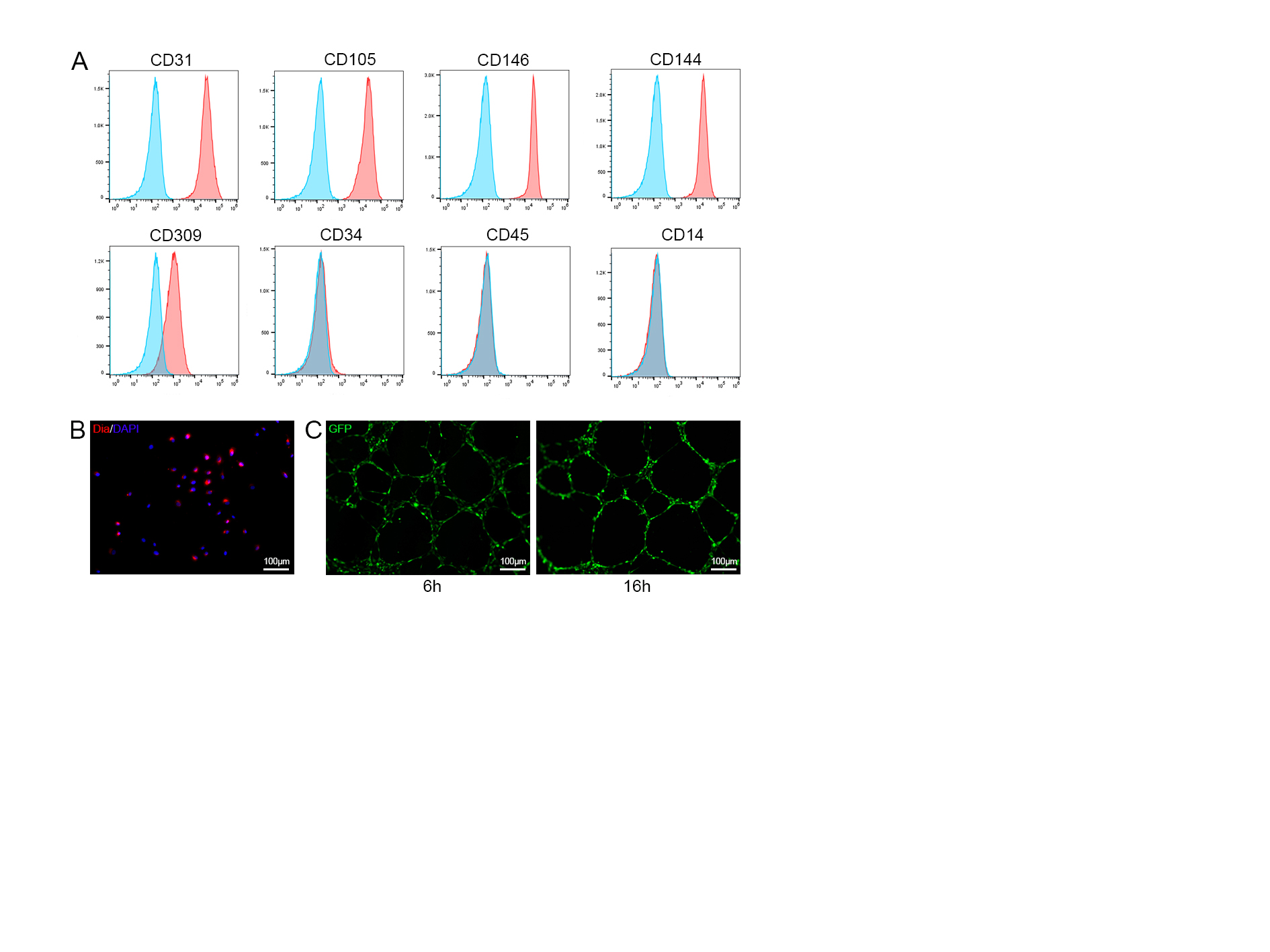 Figure S1: Characterization of the transduced cord blood ECFCs(A) Flow cytometric analysis of ECFC immunophenotype for expression of surface markers. (B) Acetylated low-density lipoprotein uptake by ECFCs. (C) Matrigel tube formation by ECFCs.Figure S2: Characterization of the transduced PMSCs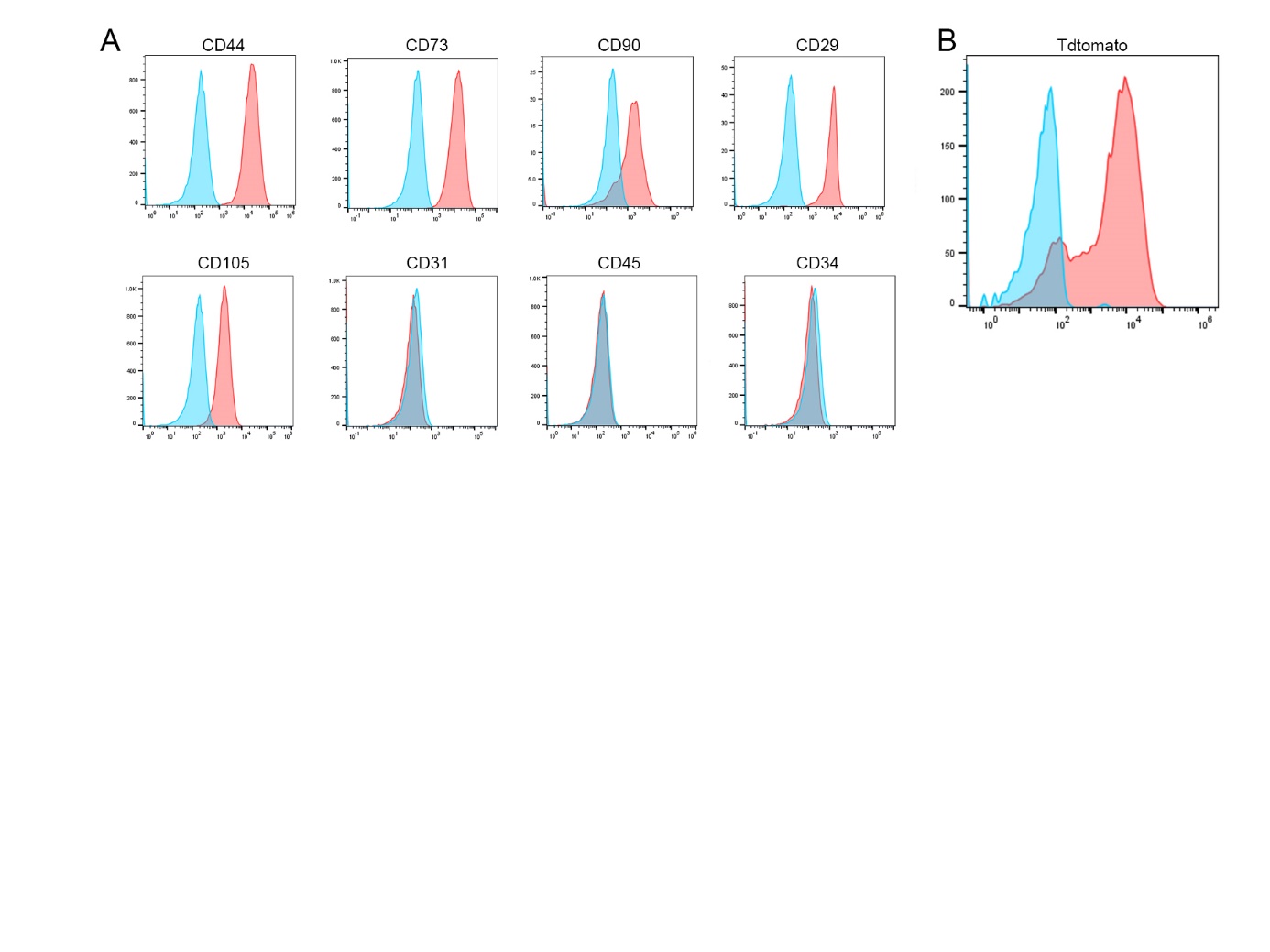 Flow cytometric analysis of immunophenotype for expression of surface markers in transduced PMSCs (A) and transduction rate was characterized by Td-Tomato expression rate (B).Figure S3: Short-term monitoring of cell retention after transplantation in neonatal mice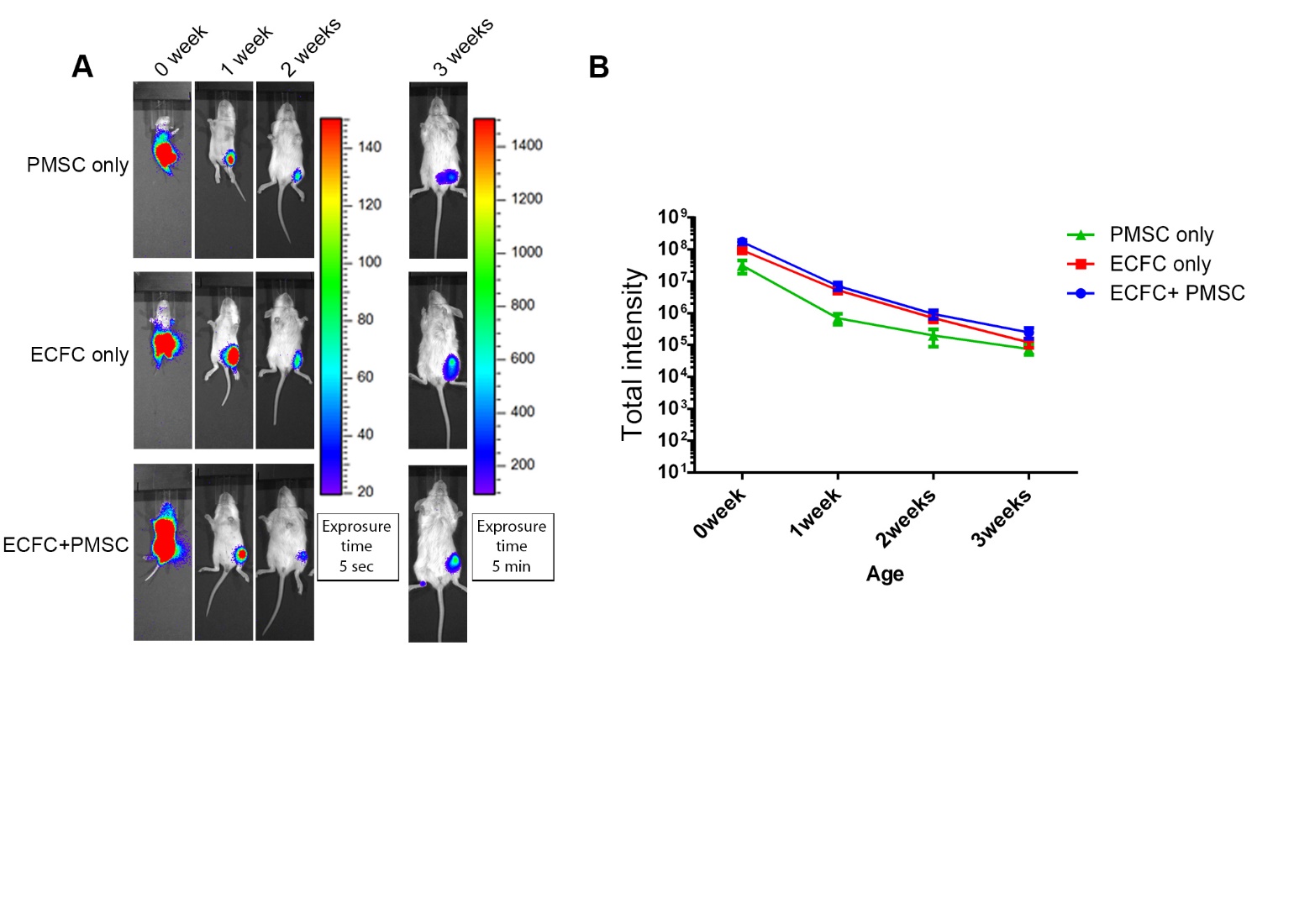  (A) Representative bioluminescence images of neonatal transplanted mice at different time points after transplantation with ECFCs or PMSCs or combination of ECFCs and PMSCs. (B) Quantitative analysis of the Bioluminescence intensity at 0 to 3 weeks in these mice. Variance analysis showed that the IVIS signal significantly decreased by time in all three groups(p<0.001), but there was no significant difference between these three groups using ANOVA by repeated measures. Data were expressed as mean ± SEM, n=5.GeneSequenceSequencehuman GAPDHForward5’ gccagcatcgccccacttga 3’human GAPDHReverse5’ cggtcgtagcggggtgaact 3’BBD-F8Forward5’ cagtcttgaaacgccatcaa 3’BBD-F8Reverse5’ aatcccagagcctctccact 3’GeneSequenceSequenceSlugForward5’ actccgaagccaaatgacaa 3’SlugReverse5’ ctctctctgtgggtgtgtgt 3’SnailForward5’ ggcaatttaacaatgtctgaaaagg 3’SnailReverse5’ gaatagttctgggagacacatcg 3’α-SMAForward5’ aagcacagagcaaaagaggaat 3’α-SMAReverse5’ atgtcgtcccagttggtgat 3’KDRForward5’ gtggcacccacgatcaca 3’KDRReverse5’ gacttcgatgctttccccaat 3’Human GAPDHForward5’ gagtcaacggatttggtcgt 3’Human GAPDHReverse5’ ttgattttggagggatctcg 3’GeneSequenceSequencehuman ERV3Probe5’ 6FAM-tcttccctcgaacctgcaccatcaagtca-TAMRA 3’human ERV3Forward5’ catgggaagcaagggaactaatg 3’human ERV3Reverse5’ cccagcgagcaatacagaattt 3’mouse GAPDHProbe5’ 6FAM-tcagcaatgcatcatcctgcaccaccaact-TAMRA 3’mouse GAPDHForward5’ accacgagaaatatgacaactca 3’mouse GAPDHReverse5’ cccactgcctacataccatgagc 3’